Dobrý den, motýlci. Tento týden oslavíme den matek Pomalu se blíží den, kdy Vaše – i naše milované maminky oslaví svůj svátek – slaví se vždy druhou květnovou neděli.Děti obdarovávají své maminky například ručně vyrobenými dárečky, básničkami, malou kytičkou nebo něčím dobrým na zub Nepřejete jen vy děti, ale i dospělí mají stále své maminky – Vaše babičky 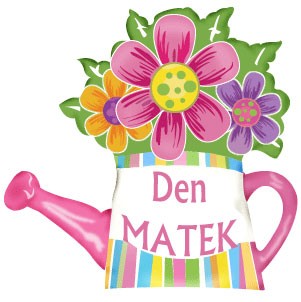 Předškoláci, kteří jste doma, nezapomeňte úkoly plnit a vytisknuté je pak přineste ukázat do školky Pojďme se naučit nějakou hezkou básničku pro maminku.Maminko má nejmilejší,Přeji ti dnes krásný den,Jsem už zase o rok starší,ne, to není žádný sen.Někdy zlobím maličko,Ty pak řekneš „Tak už dost.“Jsi mé velké sluníčko,Zazpívám ti pro radost.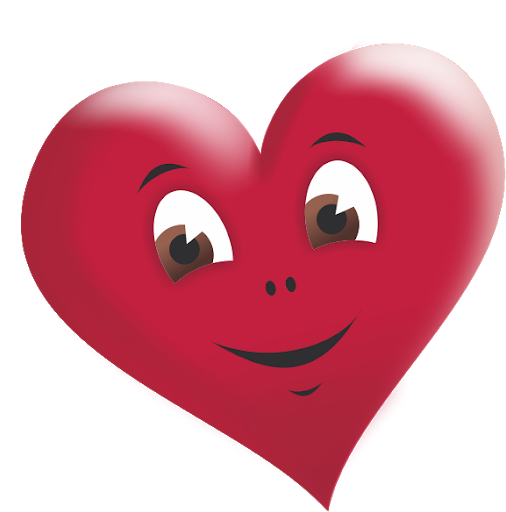 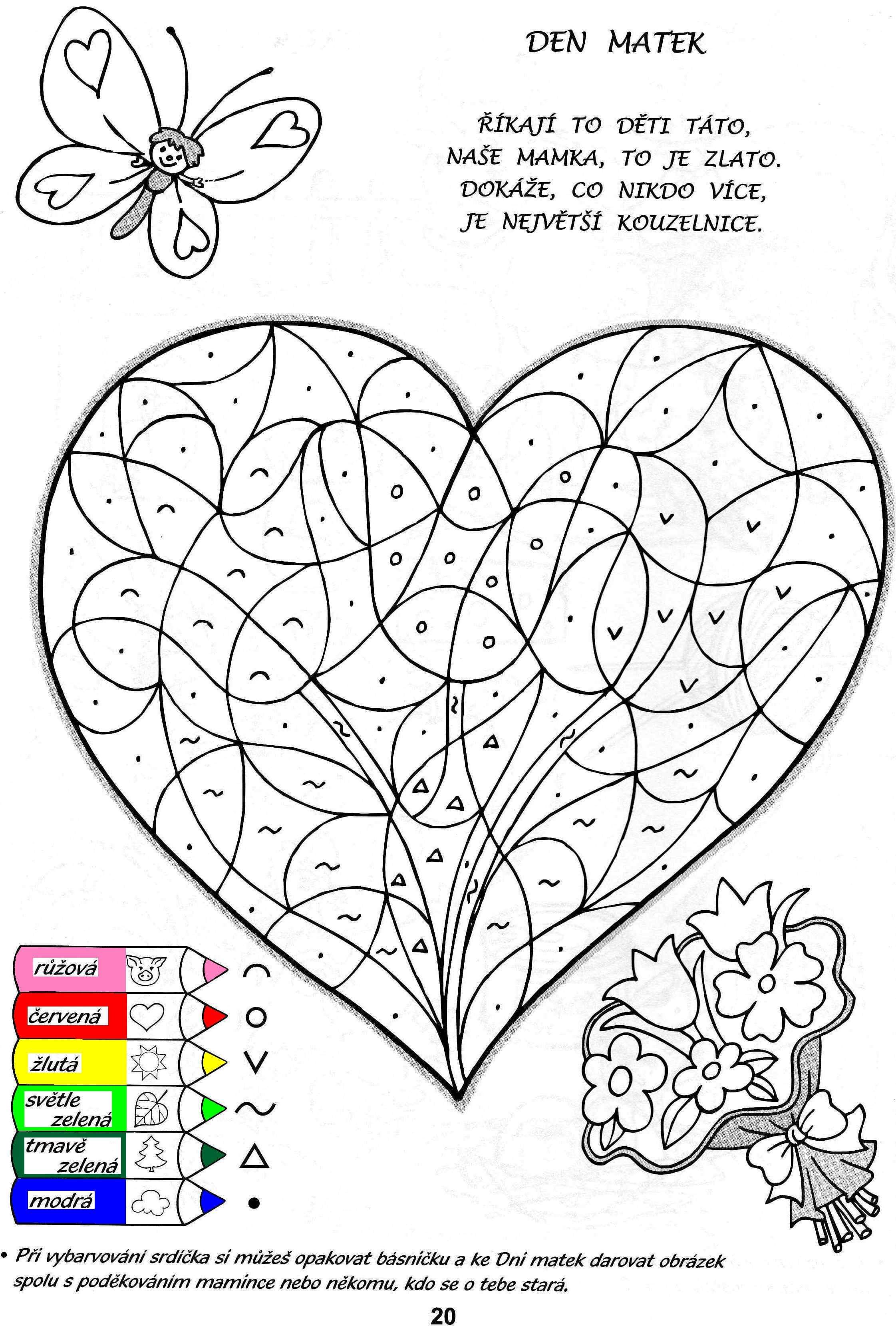 Výrobek pro maminku. Budete potřebovat:1 špejlinejlépe tvrdý barevný nebo bílý papírnůžky  fixy a pastelkylepící pásku nebo tavnou pistoliZ tvrdého papíru A4 si vystřihneme co největší srdíčko. (Nejprve nakreslíme tužkou, potom vystřihneme obrys).  Poté se koukněte na maminku a na levou půlku srdíčka nakreslete její portrét. (obličej zepředu). Musí mít všechny detaily. Barvu vlasů, očí, jestli nosí rtěnku, apod. Až budete mít maminku nakresnelnou, na pravou půlku napiště vzkaz-buď požádejte rodiče, ať napíší, co chete mít na přání, nebo zkuste opsat tyto slova:MOJÍ MILOVANÉ MAMINCEPRO MOJI JEDINOU MAMINKUMÁM TĚ RÁDMÁM TĚ RÁDAAž budete mít text napsaný, ozdobte si libovolným fixem okraje srdíčka (třeba vlnky, tečky, apod..). Následně srdce nalepte na špejli a máte hotovo  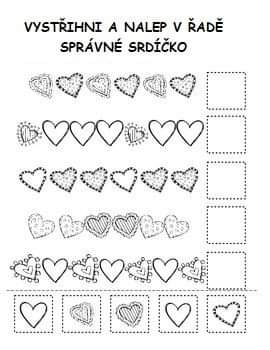 